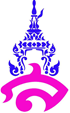 แผนการจัดการเรียนรู้ที่ 2หน่วยการเรียนรู้ที่ 2  อันดับอนันต์และอนุกรมอนันต์	เรื่อง ลิมิตของลำดับวิชา คณิตศาสตร์เพิ่มเติม 5  (ค33201)			กลุ่มสาระการเรียนรู้คณิตศาสตร์ชั้นมัธยมศึกษาปีที่ 6  ภาคเรียนที่ 1  		ปีการศึกษา 2560	เวลา 5 คาบ                  ผู้สอน อาจารย์เกตุม  สระบุรินทร์ผลการเรียนรู้	หาผลบวกของอนุกรมอนันต์ได้และนำความรู้เรื่องลำดับและอนุกรมไปใช้แก้ปัญหาได้จุดประสงค์การเรียนรู้	หาผลบวกของอนุกรมอนันต์ได้และนำความรู้เรื่องลำดับและอนุกรมไปใช้แก้ปัญหาได้สาระสำคัญ	อนุกรมอนันต์สาระการเรียนรู้	ด้านความรู้		- ผลบวกของอนุกรมอนันต์ได้และนำความรู้เรื่องลำดับและอนุกรมไปใช้แก้ปัญหา- ความสมเหตุสมผลของคำตอบจากการคำนวณและการแก้ปัญหาได้ด้านทักษะ/กระบวนการ		- การให้เหตุผล การสื่อสาร การสื่อความหมาย การนำเสนอและการเชื่อมโยงหลักการความรู้ทางคณิตศาสตร์กับศาสตร์อื่นด้านคุณลักษณะอันพึงประสงค์		- มีระเบียบเรียบร้อย รอบคอบ และมีความเชื่อมั่นในตนเองด้านสมรรถนะ		- ความสามารถในการสื่อสาร		- ความสามารถในการคิด 		- ความสามารถในการแก้ปัญหากิจกรรมการเรียนรู้		กิจกรรมนำเข้าสู่บทเรียน	อาจารย์ทบทวนการหาลิมิตของลำดับอนันต์และให้แนวคิดในการหาค่าลิมิตโดยวิธีลัด ดังนี้	ขั้นที่ 1	ทำตัวเศษและตัวส่วนในพจน์ที่ n ให้มีตัวแปรกำลังสูงสุดเท่ากัน	ขั้นที่ 2	หาค่าลิมิตโดยนำสัมประสิทธิ์ของพจน์ที่มีกำลังสูงสุดของตัวเศษ หารด้วยสัมประสิทธิ์ของพจน์ที่มีกำลังสูงสุดของตัวส่วน			จะได้  ค่าลิมิต   =  เช่น	1)	an  =  		จะได้ว่า  	พจน์ของตัวเศษที่มีกำลังสูงสุดคือ 3n2			พจน์ของตัวส่วนที่มีกำลังสูงสุดคือ 4n2		ดังนั้น  	lim  an   =    lim      =   	2)	an  =  		เนื่องจาก       =  		จะได้ว่า 	พจน์ของตัวเศษที่มีกำลังสูงสุดคือ 0n2			พจน์ของตัวส่วนที่มีกำลังสูงสุดคือ 2n2		ดังนั้น  	lim    =    lim    =    =   0	3)	an  =  		เนื่องจาก  	  =  		จะได้ว่า  	พจน์ของตัวเศษที่มีกำลังสูงสุดคือ n2			พจน์ของตัวส่วนที่มีกำลังสูงสุดคือ 0n2			ดังนั้น   	lim    =    lim     =     หาค่าไม่ได้		กิจกรรมพัฒนาผู้เรียน	1.  อาจารย์นำเสนอตัวอย่างการหาลิมิตของลำดับโดยวิธีลัดเพิ่มเติมกรณีที่ลำดับ an อยู่ในรูปกรณฑ์ที่สอง1)    an  =  เนื่องจาก     =     =  (กำลังสูงสุดของตัวเศษและตัวส่วนคือ กำลัง 1)ดังนั้น  lim    =    lim    =    =  02)   an  =  เนื่องจาก     =  กำลังสูงสุดของตัวเศษคือกำลังของ  หรือกำลัง 1 และสัมประสิทธิ์ของพจน์กำลังสูงสุดของตัวเศษคือ  หรือ  ดังนั้น  lim    =    =  2.  อาจารย์อธิบายเรื่องอนุกรม โดยเขียนบทนิยามต่อไปนี้บนกระดานบทนิยาม  1.  เมื่อ  a1,  a2,  a3,  …,  an  เป็นลำดับจำกัด เรียกผลบวกของทุกพจน์ของลำดับในรูป  a1+ a2+ a3+ … + an ว่า อนุกรมจำกัด2.  เมื่อ a1,  a2,  a3,  …,  an,  … เป็นลำดับอนันต์ เรียกผลบวกของทุกพจน์ของลำดับในรูป a1+ a2+ a3+ … + an+ … ว่า อนุกรมอนันต์เช่น  2 + 4 + 6 + 8 + 10 + 12 + 14 + 16  เป็นอนุกรมจำกัดที่ได้จากลำดับจำกัด 
2, 4, 6, 8, 10, 12, 14, 162 + 4 + 6 + ... + 2n + … เป็นอนุกรมอนันต์ที่ได้จากลำดับอนันต์
2, 4, 6, ..., 2n, …3.  อาจารย์อธิบายสูตรที่ใช้หาผลบวก n พจน์แรกของอนุกรม ดังนี้1)  ผลบวก n พจน์แรกของอนุกรมเลขคณิตSn  =  [2a1+(n1)d]หรือ             Sn  =  [a1+ an]2)  ผลบวก n พจน์แรกของอนุกรมเรขาคณิตSn  =   ,  r  1   เหมาะสำหรับ  |r|  1หรือ            Sn  =   ,  r  1   เหมาะสำหรับ  |r|  1จากนั้น ให้นักเรียนอ่านบทนิยามในหนังสือเรียนต่อไปนี้บทนิยาม  กำหนด  a1+ a2+ a3+ … + an+ …  เป็นอนุกรมอนันต์ให้         S1  =  a1S2  =  a1+ a2Sn  =  a1+ a2+ a3+ … + anเรียก  Sn  ว่า ผลบวกย่อย n พจน์แรกของอนุกรม เมื่อ n เป็นจำนวนเต็มบวก เรียกลำดับอนันต์  S1,  S2,  S3,  ...,  Sn,  ...  ว่า ลำดับของผลบวกย่อยของอนุกรม
(a sequence of partial sums)4.  อาจารย์อธิบายตัวอย่างที่ 1 และตัวอย่างที่ 2 ในหนังสือเรียน โดยให้นักเรียนตอบคำถาม
ต่อไปนี้ก่อนแสดงวิธีทำตัวอย่างที่ 1    1)  อนุกรม 4+7 +10+…+(3n+1)+… เป็นอนุกรมชนิดใด(อนุกรมเลขคณิต เนื่องจาก 4+7+10+…+(3n+1)+… เป็นอนุกรมที่ได้จากลำดับเลขคณิต 4, 7, 10, …, (3n+1), …)2)  ให้นักเรียนบอกค่า a1 และ d(a1  =  4 d  =  74  =  107  =  …  =  3)3)  ใช้สูตรใดมาช่วยในการคำนวณหาลำดับผลบวกย่อยของอนุกรม(ใช้สูตร  Sn  =  [2a1+(n1)d] )ตัวอย่างที่ 2    1)  อนุกรม +++ ... ++ ...  เป็นอนุกรมชนิดใด(เป็นอนุกรมเรขาคณิต เนื่องจาก  +++ ... ++ ...  เป็นอนุกรมที่ได้จากลำดับเรขาคณิต  , , ,  ..., , ...)2)  ให้นักเรียนบอกค่า a1 และ r(a1  =   r  =   =   =  … = )3)  ใช้สูตรใดมาช่วยในการหาลำดับผลบวกย่อยของอนุกรม(ใช้สูตร    Sn  =    เนื่องจาก  |r|   =     =    น้อยกว่า 1)5.  ให้นักเรียนอ่านบทนิยามในหนังสือเรียนต่อไปนี้บทนิยาม  กำหนดอนุกรมอนันต์ a1+ a2+ a3+ … + an+ ... ให้ S1,  S2,  S3, …, Sn, … เป็นลำดับผลบวกย่อยของอนุกรมนี้   ถ้าลำดับ Sn  เป็นลำดับลู่เข้า  และ 
lim  Sn  =  S เมื่อ S เป็นจำนวนจริง แล้วอนุกรม a1+ a2+ a3+…+ an+ ... 
เป็นอนุกรมลู่เข้า (convergent series) เรียก S ว่า ผลบวกของอนุกรม 
ถ้าลำดับ Sn เป็นลำดับลู่ออก แล้วอนุกรม a1+ a2+ a3+ … + an+ ... เป็นอนุกรมลู่ออก (divergent series)จากบทนิยาม อาจารย์อธิบายเสริมว่าอนุกรมจำกัดทุกอนุกรมหาผลบวกได้เสมอ แต่สำหรับอนุกรมอนันต์จะมีทั้งอนุกรมที่หาผลบวกได้และอนุกรมที่หาผลบวกไม่ได้อนุกรมอนันต์ที่หาผลบวกได้  เรียกว่า  อนุกรมลู่เข้าอนุกรมอนันต์ที่หาผลบวกไม่ได้  เรียกว่า  อนุกรมลู่ออกอาจารย์เขียนบทนิยามต่อไปนี้เพิ่มเติมบนกระดานบทนิยาม  ผลบวกของอนุกรมอนันต์ใด คือลิมิตของผลบวกย่อยตัวที่ n เมื่อ n  เข้าสู่ค่าอนันต์ ใช้สัญลักษณ์  lim  Sn  =  Sบทนิยาม  ให้  a1+ a2+ a3+ … + an+ ...   เป็นอนุกรมอนันต์ใดๆ1)  อนุกรม a1+ a2+ a3+ … + an+ ...  เรียกว่า อนุกรมลู่เข้าก็ต่อเมื่อ   lim  Sn  หาค่าได้2)  อนุกรม a1+ a2+ a3+ … + an+ ...  เรียกว่า อนุกรมลู่ออกก็ต่อเมื่อ   lim  Sn  หาค่าไม่ได้6.  อาจารย์ยกตัวอย่างต่อไปนี้ตัวอย่าง   จงพิจารณาว่าอนุกรม  + + + ... +  +  ...   เป็นอนุกรมลู่เข้าหรืออนุกรมลู่ออก ถ้าลู่เข้า จงหาผลบวกของอนุกรม*จากตัวอย่าง  อาจารย์ให้หลักในการตรวจสอบว่า อนุกรมลู่เข้าหรือลู่ออก ดังนี้ขั้นที่ 1     หา   Snขั้นที่ 2     หา   lim  Snขั้นที่ 3     ถ้า    lim  Sn  หาค่าได้ แสดงว่า อนุกรมอนันต์ลู่เข้าถ้า    lim  Sn  หาค่าไม่ได้ แสดงว่า อนุกรมอนันต์ลู่ออกแสดงวิธีทำได้ดังนี้    วิธีทำ  ขั้นที่ 1  อนุกรมที่กำหนดให้ได้จากลำดับเรขาคณิต , , ,  ... , ,  ...  มี   a1  =    และ  r  =    หาผลบวกย่อย n พจน์แรกของอนุกรมได้ดังนี้Sn  =    =  =  ขั้นที่ 2   หา  lim  Sn  lim  Sn  =  lim  =     lim  =  ขั้นที่ 3   เนื่องจาก   lim  Sn   หาค่าได้ดังนั้น  อนุกรมอนันต์ที่กำหนดให้เป็นอนุกรมลู่เข้า และมีผลบวกเท่ากับ *อาจารย์ให้คำแนะนำเพิ่มเติมว่า เรามีวิธีตรวจสอบว่าอนุกรมเรขาคณิตลู่เข้าหรือลู่ออก โดยวิธีลัดจากทฤษฎีบทต่อไปนี้ทฤษฎีบท  ให้อนุกรมเรขาคณิตมีพจน์แรกเป็น a1 และ r  เป็นอัตราส่วนร่วมถ้า  |r|    1  แล้วอนุกรมนี้เป็นอนุกรมลู่เข้า และมี เป็นผลบวกของอนุกรมถ้า  |r|    1  แล้วอนุกรมนี้เป็นอนุกรมลู่ออกจากตัวอย่างข้างต้น   |r|  =    1  ดังนั้น อนุกรมลู่เข้าผลบวกของอนุกรม  =    =    =  7.  อาจารย์ยกตัวอย่างโจทย์ต่อไปนี้ ให้นักเรียนช่วยกันหาคำตอบ1)  ในการตรวจเสากองหนึ่งซึ่งวางเรียงกันเป็นชั้นๆ พบว่าเสาในแต่ละชั้นจะมีมากกว่าเสาในชั้นบนที่อยู่ติดกันเป็นจำนวน 3 ต้นเสมอ ถ้าชั้นบนสุดมีเสา 61 ต้น และ
ชั้นล่างสุดซึ่งอยู่ติดกับพื้นดินมีเสา 379 ต้น จงหาว่าเสากองนี้วางซ้อนกันกี่ชั้น และมีเสาทั้งหมดกี่ต้นวิธีทำ    จำนวนเสาเรียงกันจากชั้นบนสุดคือ 61, 64, 67, ..., 379อนุกรมคือ 61+64+67+...+379  เป็นอนุกรมเลขคณิตหาจำนวนชั้นจากสูตร                      an  =  a1+(n1)d                                an   =  379,  a1  =  61,  d  =  3379  =  61+(n1)3379  =  61+3n33n  =  321n  =  107ดังนั้น  เสากองนี้มี 107 ชั้นหาจำนวนเสาทั้งหมดจากสูตร                             Sn  =  =    =  =  23,540ดังนั้น  เสากองนี้มีทั้งหมด 23,540 ต้น2)  เด็กคนหนึ่งเรียงลูกหินเป็นแถวๆ เพื่อประกอบเป็นรูปสามเหลี่ยม โดยจัดลูกหินในแถวบนให้น้อยกว่าลูกหินในแถวล่างที่อยู่ติดกันหนึ่งลูก ถ้าแถวบนสุดมีลูกหินอยู่เพียงหนึ่งลูก ซึ่งอยู่ในตำแหน่งของจุดยอดของรูปสามเหลี่ยมด้วย ถ้ารูปสามเหลี่ยมนี้ประกอบด้วยลูกหินทั้งหมด 190 ลูก จงหาว่าฐานของรูปสามเหลี่ยมมีลูกหินกี่ลูกวิธีทำ    ลูกหินที่เรียงจากแถวบนสุดเขียนเป็นอนุกรมได้ดังนี้1+2+3+...  ซึ่งเป็นอนุกรมเลขคณิต หา   n จากสูตร  Sn  =                               Sn  =  190,  a1  =  1,  d  =  1190  =  380  =  n(2+n1)380  =  n(n+1)19  20  =  n(n+1)19(19+1)  =  n(n+1)ดังนั้น                           n  =  19แถวล่างสุดคือแถวที่ 19หาจำนวนลูกหินในแถวที่ 19จากสูตร                   an  =  a1+(n1)d=  1+(191)(1)=  1+18=  19ดังนั้น  ฐานของรูปสามเหลี่ยมมีลูกหิน 19 ลูก3)  ลูกตุ้มนาฬิกาเรือนหนึ่งแกว่งเป็นเส้นโค้ง ครั้งแรกแกว่งได้ทาง 10 เซนติเมตร ครั้งต่อไปแกว่งได้ระยะทาง    ของระยะทางครั้งก่อนเสมอ จงหาระยะทางที่ลูกตุ้มของนาฬิกาเรือนนี้แกว่งตั้งแต่เริ่มแกว่งจนหยุดวิธีทำ   ครั้งแรกลูกตุ้มแกว่งได้ทาง 10 เซนติเมตรครั้งที่สองลูกตุ้มแกว่งได้ทาง  10  =  9 เซนติเมตรครั้งที่สามลูกตุ้มแกว่งได้ทาง    9  =  8.1 เซนติเมตรอนุกรมคือ 10+9+8.1+...  เป็นอนุกรมเรขาคณิตa1  =  10,  r  =    =  0.9จากสูตร                                 S  =   =  =  =  100ดังนั้น  ลูกตุ้มแกว่งได้ทางทั้งสิ้น 100 เซนติเมตร	8.  อาจารย์ให้นักเรียนแบ่งกลุ่มทำกิจกรรมที่ 1.2 ก กลุ่มละ 3 ข้อ แล้วร่วมกันอภิปรายคำตอบที่ได้ของแต่ละกลุ่ม		กิจกรรมรวบยอด	อาจารย์และนักเรียนร่วมกันสรุปตามประเด็นต่อไปนี้	1)	อนุกรมได้จากการบวกพจน์ทุกพจน์ของลำดับ  		ผลบวก n พจน์แรกของอนุกรมเลขคณิต คือ	       Sn  =       เมื่อทราบพจน์แรกและผลต่างร่วมหรือ    Sn  =                 เมื่อทราบพจน์แรกและพจน์ที่ n		ผลบวก n พจน์แรกของอนุกรมเรขาคณิต คือ	       Sn  =   ,  r  1     เหมาะสำหรับ |r|   1หรือ    Sn  =   ,  r  1     เหมาะสำหรับ |r|  1	2)	อนุกรมอนันต์ใดๆ เรียกว่า อนุกรมลู่เข้า ก็ต่อเมื่อ   lim  Sn  หาค่าได้  		อนุกรมอนันต์ใดๆ เรียกว่า อนุกรมลู่ออก ก็ต่อเมื่อ   lim  Sn  หาค่าไม่ได้  	3)	การหาผลบวกของอนุกรมอนันต์ก็คือการหาค่า S โดยที่  S  =    lim  Snสื่อ/แหล่งการเรียนรู้	- แบบฝึกหัด หนังสือเรียน วิชาคณิตศาสตร์เพิ่มเติม เล่ม 6 สสวท	- บทเรียนออนไลน์ใน www.elsd.ssru.ac.th/ketum.saการวัดและการประเมินบันทึกหลังการสอนแผนการจัดการเรียนรู้ที่ 2ผลการสอน............................................................................................................................................................................................................................................................................................................................................................................................................................................................................................................................................................................................................................................................................ปัญหาและอุปสรรค............................................................................................................................................................................................................................................................................................................................................................................................................................................................................................................................................................................................................................................................................ข้อเสนอแนะ.........................................................................................................................................................................................................................................................................................................................................................................................................................................................................................................ลงชื่อ..............................................			 				 (อาจารย์เกตุม     สระบุรินทร์)							อาจารย์ผู้สอนความเห็นของหัวหน้ากลุ่มสาระการเรียนรู้.........................................................................................................................................................................................................................................................................................................................................................................................................................................................................................................ลงชื่อ..............................................							     (อาจารย์น้ำผึ้ง    ชูเลิศ)							หัวหน้ากลุ่มสาระการเรียนรู้ความเห็นของรองผู้อำนวยการฝ่ายวิชาการ.........................................................................................................................................................................................................................................................................................................................................................................................................................................................................................................                                                                     ลงชื่อ..............................................	 					          (อาจารย์ ดร.สุดารัตน์     ศรีมา)							  รองผู้อำนวยการฝ่ายวิชาการเป้าหมายหลักฐานเครื่องมือวัดเกณฑ์การประเมินด้านความรู้- อนุกรมอนันต์- ความสมเหตุสมผลของคำตอบจากการคำนวณและการแก้ปัญหาได้1. สังเกตจากการซักถาม การแสดง ความคิดเห็น การให้ข้อเสนอแนะ และการอภิปรายร่วมกัน2. ตรวจผลการปฏิบัติตามใบงานที่   1 ลำดับจำกัด และลำดับอนันต์3. ตรวจผลการทำแบบฝึกหัด- แบบฝึกหัด- แบบทดสอบ- เอกสารประกอบการเรียน บทเรียนออน์ไลน์ตรวจสอบความถูกต้องของวิธีทำและคำตอบด้านทักษะ/กระบวนการ- การให้เหตุผล การสื่อสาร การสื่อความหมาย การนำเสนอและการเชื่อมโยงหลักการความรู้ทางคณิตศาสตร์กับศาสตร์อื่น1. สังเกตพฤติกรรมขณะทำงานร่วมกับกลุ่ม2. ประเมินพฤติกรรมตามรายการด้านคุณธรรม จริยธรรมและค่านิยม– แบบประเมินพฤติกรรมขณะทำงานร่วมกับกลุ่ม– แบบประเมินด้านคุณธรรม จริยธรรม และค่านิยมผ่านเกณฑ์เฉลี่ย 3 ขึ้นไปเป้าหมายหลักฐานเครื่องมือวัดเกณฑ์การประเมินด้านคุณลักษณะอันพึงประสงค์- มีระเบียบเรียบร้อย รอบคอบ และมีความเชื่อมั่นในตนเอง1. สังเกตพฤติกรรมการสื่อสารการเชื่อมโยงหลักการความรู้ ทางคณิตศาสตร์2. ประเมินพฤติกรรมตามรายการประเมินด้านทักษะ/กระบวนการ3. สังเกตขณะการปฏิบัติตามใบงานที่ 1 ลำดับจำกัดและลำดับอนันต์4. สังเกตขณะทำแบบฝึกหัด- – แบบประเมินด้านทักษะ/  กระบวนการผ่านเกณฑ์เฉลี่ย 3 ขึ้นไปด้านสมรรถนะ- ความสามารถในการสื่อสาร- ความสามารถในการคิด- ความสามารถในการแก้ปัญหา- แบบฝึกหัด - บทเรียนออนไลน์- แบบฝึกหัด - บทเรียนออนไลน์ผ่านเกณฑ์เฉลี่ย 3 ขึ้นไป